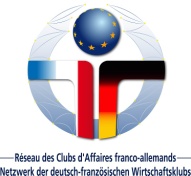 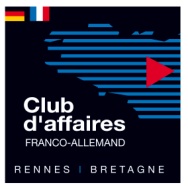 CAFA Bulletin d’Adhésion 2023Entreprise : …………………………………………………………………………………………….........………………….………Adresse :…………………………………………………………………………………………………………........…….……………Site internet : …………………………………………………………………………………………………….........………………Activité : ………………………………………………………………………………………………………….........…………………Je souhaite que mes coordonnées et les informations me concernant figurent sur le site Internet du CAFA et l’annuaire de ses membresJ’autorise le CAFA à me photographier/filmer à l’occasion des évènements que le CAFA organise ou auxquels il participe et accepte l’utilisation et l’exploitation non commerciale de mon image dans le cadre de la promotion du CAFA, notamment sur son site Internet, ainsi que sa reproduction sur quelque support que ce soit (papier, support analogique ou support numérique) actuel ou futur et ce, pour la durée de vie des documents réalisées ou de l’association. En conséquence, je renonce à me prévaloir d’un quelconque droit à l’image et à toute action à l’encontre du CAFA qui trouverait son origine dans l’exploitation de mon image précitée.Le bulletin d’adhésion et le règlement sont à envoyer à :Mme Karine GAUTIER 7 CROIX BILLY35430 CHATEAUNEUF D’ILLE ET VILAINERèglement à l’ordre du Club d’affaires franco-allemand Rennes BretagneMadame/Monsieur (Nom, Prénom) :……………………………………………………………………………Fonction :……………………………………………………………………………………………………………Tél : …………………………………………………..	E-mail :……………………………………………………………….Déclare adhérer au Club d’affaires franco-allemand Rennes Bretagne pour l’année 2023La cotisation annuelle est de (cochez la case qui vous correspond) :Madame/Monsieur (Nom, Prénom) :……………………………………………………………………………Fonction :……………………………………………………………………………………………………………Tél : …………………………………………………..	E-mail :……………………………………………………………….Déclare adhérer au Club d’affaires franco-allemand Rennes Bretagne pour l’année 2023La cotisation annuelle est de (cochez la case qui vous correspond) :                                                      Barème des cotisations                                                        Barème des cotisations      Cotisation Société standard       150 € Avec Logo sur la 1ère page du site   250 €   Etudiant                                         0 €    Société de grande taille (*)        250 €Avec Logo sur la 1ère page du site   500 €   Adhésion à titre personnel           50 €  TPE de moins de 5 salariés          80 €Avec Logo sur la 1ère page du site   150 €   Associations/Institutions              80 €(*) >250 salariés + CA > à 50 millions € ou un total de bilan > 43 millions €(*) >250 salariés + CA > à 50 millions € ou un total de bilan > 43 millions €Fait à : …………………………………………………… Le ………………………………………………..Signature et/ou cachet : Fait à : …………………………………………………… Le ………………………………………………..Signature et/ou cachet : BanqueIBANSWIFTCREDIT AGRICOLE ILLE ET VILAINEFR76 1360 6001 0700 0370 9926 757AGRIFRPP836